NordSIM-Vegacenter research proposalTo be submitted together with a short project description (maximum 2 pages including figures) to Nordsim-Vegacenter@nrm.se.Project descriptions should be written in English.NotesPrior consultation with NordSIM-Vegacenter staff is recommended, particularly for large/long-term projects or those that might require analytical development.This includes previous NordSIM and Vegacenter projects from prior to the 2018 merger. Project year for which project was accepted.Indicate whether your previous project is complete, in progress, or delayed.Supply further details on a separate sheet and, if available, copies of reprints.Pasted signature is acceptable, if not available, please print, scan and send this page.Project titleProject leaderAffiliationE-mailTelephoneStatusPhD Student Post-doc Established researcher Collaborator name(s) & institution(s)Collaborator name(s) & institution(s)NationalInternationalAbstract (overall project) using non-technical terminology only (max. 100 words)Abstract (overall project) using non-technical terminology only (max. 100 words)Abstract (overall project) using non-technical terminology only (max. 100 words)Abstract (overall project) using non-technical terminology only (max. 100 words)Abstract (overall project) using non-technical terminology only (max. 100 words)If this project is funded, please provide details of the type of grant/funding agency, etc.If this project is funded, please provide details of the type of grant/funding agency, etc.If this project is funded, please provide details of the type of grant/funding agency, etc.If this project is funded, please provide details of the type of grant/funding agency, etc.If this project is funded, please provide details of the type of grant/funding agency, etc.Objective(s) of the projectObjective(s) of the projectObjective(s) of the projectObjective(s) of the projectObjective(s) of the projectWorking hypothesis/model to be testedWorking hypothesis/model to be testedWorking hypothesis/model to be testedWorking hypothesis/model to be testedWorking hypothesis/model to be testedRequired instrument(s)Required instrument(s)Required instrument(s)Required instrument(s)Required instrument(s)ToolOptionsOptionsOptionsOptionsSIMSPositive  Negative  Ion imaging  Ion imaging  SC-ICPMSSolution  LA  Mapping  Mapping  MC-ICPMSSolution  LA  GC  GC  List type of analysis, sample format (how samples have been/will be prepared), anticipated number of samples and number of analyses. Specify spatial and/or depth resolution requirements.1List type of analysis, sample format (how samples have been/will be prepared), anticipated number of samples and number of analyses. Specify spatial and/or depth resolution requirements.1List type of analysis, sample format (how samples have been/will be prepared), anticipated number of samples and number of analyses. Specify spatial and/or depth resolution requirements.1List type of analysis, sample format (how samples have been/will be prepared), anticipated number of samples and number of analyses. Specify spatial and/or depth resolution requirements.1List type of analysis, sample format (how samples have been/will be prepared), anticipated number of samples and number of analyses. Specify spatial and/or depth resolution requirements.1Describe if other data relevant to the project have been/will be obtained (e.g., electron microprobe data, CL images, etc.)Describe if other data relevant to the project have been/will be obtained (e.g., electron microprobe data, CL images, etc.)Describe if other data relevant to the project have been/will be obtained (e.g., electron microprobe data, CL images, etc.)Describe if other data relevant to the project have been/will be obtained (e.g., electron microprobe data, CL images, etc.)Describe if other data relevant to the project have been/will be obtained (e.g., electron microprobe data, CL images, etc.)Justify project urgency (if any)Justify project urgency (if any)Justify project urgency (if any)Justify project urgency (if any)Justify project urgency (if any)Expected output resulting from your visit (number of abstracts, publications, etc.) If relevant, explain how the analyses contribute to PhD student or post-doc researchExpected output resulting from your visit (number of abstracts, publications, etc.) If relevant, explain how the analyses contribute to PhD student or post-doc researchExpected output resulting from your visit (number of abstracts, publications, etc.) If relevant, explain how the analyses contribute to PhD student or post-doc researchExpected output resulting from your visit (number of abstracts, publications, etc.) If relevant, explain how the analyses contribute to PhD student or post-doc researchExpected output resulting from your visit (number of abstracts, publications, etc.) If relevant, explain how the analyses contribute to PhD student or post-doc researchPreferred schedule, earliest start date and/or inconvenient datesPreferred schedule, earliest start date and/or inconvenient datesPreferred schedule, earliest start date and/or inconvenient datesPreferred schedule, earliest start date and/or inconvenient datesPreferred schedule, earliest start date and/or inconvenient datesHas this project been discussed with NordSIM-Vegacenter staff?1Has this project been discussed with NordSIM-Vegacenter staff?1Has this project been discussed with NordSIM-Vegacenter staff?1Has this project been discussed with NordSIM-Vegacenter staff?1Has this project been discussed with NordSIM-Vegacenter staff?1Research results from NordSIM-Vegacenter projects led by academic users must be published in accordance with VR’s policy on open access. These terms are accepted.Research results from NordSIM-Vegacenter projects led by academic users must be published in accordance with VR’s policy on open access. These terms are accepted.Research results from NordSIM-Vegacenter projects led by academic users must be published in accordance with VR’s policy on open access. These terms are accepted.Research results from NordSIM-Vegacenter projects led by academic users must be published in accordance with VR’s policy on open access. These terms are accepted.Yes Status of previously accepted NordSIM-Vegacenter projects (if any) by project leader or collaborators2Status of previously accepted NordSIM-Vegacenter projects (if any) by project leader or collaborators2Status of previously accepted NordSIM-Vegacenter projects (if any) by project leader or collaborators2Status of previously accepted NordSIM-Vegacenter projects (if any) by project leader or collaborators2Status of previously accepted NordSIM-Vegacenter projects (if any) by project leader or collaborators2Status of previously accepted NordSIM-Vegacenter projects (if any) by project leader or collaborators2Status of previously accepted NordSIM-Vegacenter projects (if any) by project leader or collaborators2Project title & ref. numberYear3Project status4Abstracts (number)5Journal papers (number)5Journal papers (number)5Journal papers (number)5Project title & ref. numberYear3Project status4Abstracts (number)5publishedin pressin reviewDateSignature6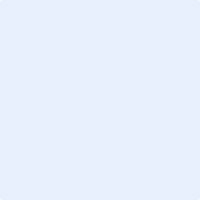 